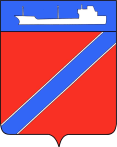 Совет Туапсинского городского поселения Туапсинского района ПРОЕКТР Е Ш Е Н И Е         от «__»________ 2015 года                                                                      № ___Город ТуапсеВ соответствии с Федеральным законом от 6 октября 2003 года                      № 131-ФЗ «Об общих принципах организации местного самоуправления в Российской Федерации», Федеральным законом от 21 декабря 2001 года                № 178-ФЗ «О приватизации государственного и муниципального имущества», Положением «О порядке управления и распоряжения объектами муниципальной собственности Туапсинского городского поселения Туапсинского района», утвержденным решением Совета Туапсинского городского поселения Туапсинского района от 3 сентября 2014 года № 28.4,  Совет Туапсинского городского поселения Туапсинского района РЕШИЛ:Внести в решение Совета Туапсинского городского поселения Туапсинского района от 28 октября 2014 года № 29.16 «Об утверждении Прогнозного плана приватизации муниципального имущества в 2015 году» следующие изменения:           раздел II «Акции акционерных обществ» исключить из приложения к решению «Прогнозный план приватизации муниципального имущества в                      2015 году».            2. Настоящее решение вступает в силу со дня его официального опубликования.Председатель Совета Туапсинского городского поселения                                                    Е.А. ЯйлиГлава Туапсинскогогородского поселения		                              				      А.В. ЧеховЛИСТ СОГЛАСОВАНИЯРешения Совета Туапсинского городского поселенияТуапсинского районаот _____________ № ________«О внесении изменений в решение Совета Туапсинского городского поселения Туапсинского района от 28 октября 2014 года № 29.16 «Об утверждении  Прогнозного плана приватизации муниципального имущества в 2015 году»Проект внесен главой администрации Туапсинского городского поселенияО внесении изменений в решение Совета Туапсинского городского поселения Туапсинского района от 28 октября 2014 года № 29.16 «Об утверждении  Прогнозного плана приватизации муниципального имущества в 2015 году»Составитель проекта:Отдел имущественных и земельных отношений Туапсинского городского поселения Начальник отделаимущественных и земельных отношений Туапсинского городского поселения Проект согласован:Заведующий сектором отдела юридического обеспеченияадминистрации Туапсинского городского поселения             Начальник отдела юридического обеспечения администрации Туапсинскогогородского поселения Исполняющий обязанности заместителя главы администрацииТуапсинского городского поселения 	М.А. Винтер                                            Д.В. Ходев Т.Ф. ДроботоваЕ.М. Балантаева